BamerlschupfnGeschicklichkeitsspiel mit dem Ball. Der Ball wird von einem Kind zu einem anderen geworfen. Fällt er zu Boden, so muss dieses Kind beim erstenmal auf einem Bein stehen, dann auf dem anderen. Ein weitere Verschärfung ist auf einem Bein knien, dann auf beiden knien.(aus St. Martin)Riedl-Klier, Kinderlieder, S. 273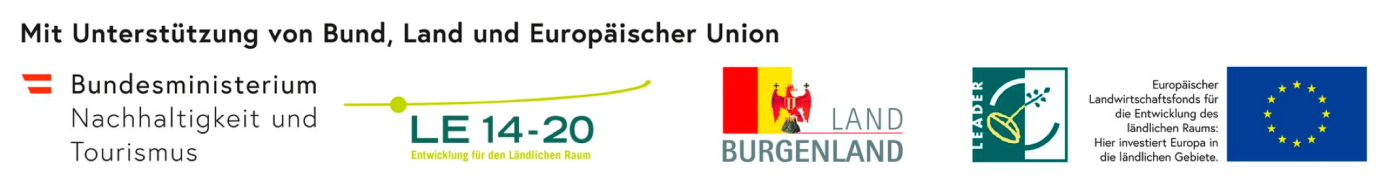 